		Agreement			Concerning the Adoption of Harmonized Technical United Nations Regulations for Wheeled Vehicles, Equipment and Parts which can be Fitted and/or be Used on Wheeled Vehicles and the Conditions for Reciprocal Recognition of Approvals Granted on the Basis of these United Nations Regulations*(Revision 3, including the amendments which entered into force on 14 September 2017)_________		Addendum 2 – UN Regulation No. 3		Revision 4 – Amendment 3Supplement 17 to the 02 series of amendments – Date of entry into force: 10 October 2017		Uniform provisions concerning the approval of retro-reflecting devices for power-driven vehicles and their trailers		This document is meant purely as documentation tool. The authentic and legal binding text is: 		ECE/TRANS/WP.29/2017/19 (GE.16-22325-E)._________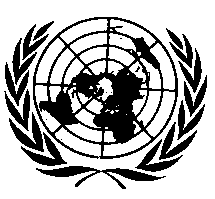 UNITED NATIONSParagraph 6., amend to read:		"6.		General specifications	The requirements contained in sections 5. "General specifications" and 6. "Individual specifications" and in the Annexes referenced in the said sections of UN Regulations Nos. 48, 53, 74 or 86, and their series of amendments in force at the time of application for the retro-reflecting device type approval shall apply to this Regulation.	The requirements pertinent to each retro-reflecting device and to the category/ies of vehicle on which the retro-reflecting device is intended to be installed shall be applied, where its verification at the moment of retro-reflecting device type approval is feasible.6.1.	…"Paragraph 8.1., amend to read:"8.1.	Retro-reflectors shall be so manufactured as to conform to the type approved under this Regulation.The compliance with the requirements set forth in paragraphs 6. and 7. above shall be verified as follows:"Paragraph 8.2. (former), renumber as paragraph 8.1.1.Paragraph 8.3. (former), renumber as paragraph 8.1.2.Paragraph 8.4. (former), renumber as paragraph 8.2.Annex 6Paragraphs 2. to 6., amend to read:"2.	First sampling In the first sampling four retro-reflectors are selected at random. The first sample of two is marked A, the second sample of two is marked B.2.1.		The conformity of mass-produced retro-reflectors shall not be contested if the deviation of any specimen of samples A and B (all four retro-reflectors) is not more than 20 per cent.In the case, that the deviation of both retro-reflectors of sample A is not more than 0 per cent, the measurement can be closed.2.2.		The conformity of mass-produced retro-reflectors shall be contested if the deviation of at least one specimen of samples A or B is more than 20 per cent.The manufacturer shall be requested to bring his production in line with the requirements (alignment) and a repeated sampling according to paragraph 3. below shall be carried out within two months' time after the notification. The samples A and B shall be retained by the Technical Service until the entire CoP process is finished. 3.		First repeated samplingA sample of four retro-reflectors is selected at random from stock manufactured after alignment. The first sample of two is marked C, the second sample of two is marked D.3.1.	The conformity of mass-produced retro-reflectors shall not be contested if the deviation of any specimen of samples C and D (all four retro-reflectors) is not more than 20 per cent. In the case, that the deviation of both retro-reflectors of sample C is not more than 0 per cent, the measurement can be closed.3.2.	The conformity of mass-produced retro-reflectors shall be contested if the deviation of at least.3.2.1.	One specimen of samples C or D is more than 20 per cent but the deviation of all specimen of these samples is not more than 30 per cent.The manufacturer shall be requested again to bring his production in line with the requirements (alignment).A second repeated sampling according to paragraph 4. below shall be carried out within two months' time after the notification. The samples C and D shall be retained by the Technical Service until the entire CoP process is finished.3.2.2.	One specimen of samples C and D is more than 30 per cent.In this case the approval shall be withdrawn and paragraph 5. below shall be applied.4.		Second repeated samplingA sample of four retro-reflectors is selected at random from stock manufactured after alignment. The first sample of two is marked E, the second sample of two is marked F.4.1.	The conformity of mass-produced retro-reflectors shall not be contested if the deviation of any specimen of samples E and F (all four retro-reflectors) is not more than 20 per cent. In the case, that the deviation of both retro-reflectors of sample E is not more than 0 per cent the measurement can be closed.4.2.	The conformity of mass-produced retro-reflectors shall be contested if the deviation of at least one specimen of samples E or F is more than 20 per cent. In this case the approval shall be withdrawn and paragraph 5 below shall be applied. 5.		Approval withdrawnApproval shall be withdrawn according to paragraph 9. of this Regulation.6.	Resistance to penetration of water	With respect to the verification of the resistance to penetration of water, the following procedure shall be applied:	One of the retro-reflectors of sample A, after sampling procedure in Paragraph 2. of this Annex, shall be tested according to the procedure described in paragraph 1. of Annex 8 respectively paragraph 3. of Annex 14 for class IVA reflectors.	The retro-reflectors shall be considered as acceptable if the test has been passed.	However, if the test on sample A is not complied with, the two retro reflectors of sample B shall be subjected to the same procedure and both shall pass the test."Figure 1, shall be deleted.E/ECE/324/Add.2/Rev.4/Amend.3−E/ECE/TRANS/505/Add.2/Rev.4/Amend.3E/ECE/324/Add.2/Rev.4/Amend.3−E/ECE/TRANS/505/Add.2/Rev.4/Amend.35 December 2017